ҠАРАР                                                                           ПОСТАНОВЛЕНИЕ«   »    декабрь  2018 йыл                   №                          «  »   декабря  2018  года   ПРОЕКТВ  соответствии  с Федеральным   законом от 27 июля 2010 года №210-ФЗ        «Об организации предоставления государственных и муниципальных услуг»    (с изменениями и дополнениями), постановлением Правительства Республики Башкортостан   от 21 апреля 2009 года    № 147 «О порядке формирования и ведения  перечня  государственных услуг (функций)  Республики Башкортостан» (с изменениями и дополнениями), Администрация сельского поселения  Насибашевский  сельсовет муниципального района Салаватский район Республики БашкортостанПОСТАНОВЛЯЕТ:Утвердить «Порядок формирования и ведения перечня муниципальных услуг (функций) Администрации сельского поселения  Насибашевский  сельсовет муниципального района Салаватский район Республики Башкортостан», согласно Приложению.          2. Признать  утратившим  силу Постановления Администрации сельского поселения  Насибашевский  сельсовет муниципального района Салаватский район Республики Башкортостан от 16.07.2012 года № 36 « Об утверждении Положения о порядке ведения реестра муниципальных услуг сельского поселения  Насибашевский  сельсовет муниципального района Салаватский район Республики Башкортостан» и  от 16.07.2012 года № 40 « Об  утверждении административного регламента администрации сельского поселения Насибашевский   сельсовет муниципального района Салаватский район Республики Башкортостан по предоставлению муниципальных услуг».      3.Обнародовать настоящее постановление  на информационном стенде администрации сельского поселения Насибашевский сельсовет муниципального района Салаватский район Республики Башкортостан по адресу: Республика Башкортостан, Салаватский район, с.Насибаш, ул.Центральная,31, и разместить на информационном сайте Администрации сельского поселения по адресу: http://nasibash.ru/Контроль исполнения настоящего постановления оставляю за собой.Глава сельского поселения                                                     Р.К.Бикмухаметова           Приложение                                                                                                                                                                                                             к  Постановлению                                                                                                                                  администрации                                                                                                                       сельского поселения                                                                                                                    Насибашевский сельсовет                                                                                                          муниципального района                                                                                                                                         Салаватский район                                                                                                                                                    Республики Башкортостан                                                                                                                                                             от ______2018 года № _____ПОРЯДОК ФОРМИРОВАНИЯ И ВЕДЕНИЯ ПЕРЕЧНЯ МУНИЦИПАЛЬНЫХ УСЛУГ (ФУНКЦИЙ)  АДМИНИСТРАЦИИ СЕЛЬСКОГО ПОСЕЛЕНИЯ  НАСИБАШЕВСКИЙ СЕЛЬСОВЕТ 
МУНИЦИПАЛЬНОГО РАЙОНА САЛАВАТСКИЙ РАЙОНРЕСПУБЛИКИ БАШКОРТОСТАННастоящий Порядок определяет правила формирования и ведения перечня   муниципальных   услуг (функций)  Администрации сельского поселения Насибашевский  сельсовет   муниципального  района Салаватский район Республики Башкортостан.Перечень   муниципальных  услуг (функций) Администрации сельского поселения Насибашевский сельсовет муниципального района Салаватский район Республики Башкортостан (далее - Перечень) представляет собой систематизированный свод сведений о:муниципальных услугах, предоставляемых Администрацией сельского поселения  Насибашевский сельсовет муниципального района Салаватский район Республики Башкортостан, управлениями, отделами и службами Администрации муниципального района Салаватского района, территориальными органами исполнительной власти (далее – ИСПОЛНИТЕЛИ) по запросам заявителей, на которые распространяется действие Федерального закона от 27 июля 2010 года №210-ФЗ"Об организации предоставления государственных и муниципальных услуг" (далее - Федеральный закон);муниципальных услугах муниципальных учреждений и иных организаций, указанных в пункте 3 статьи 1 Федерального закона;контрольно-надзорных функциях уполномоченных муниципальных органов   исполнительной власти, направленных на предупреждение, выявление и пресечение нарушений юридическими лицами, их руководителями и иными должностными лицами, индивидуальными предпринимателями, их уполномоченными представителями обязательных требований, установленных законодательством Российской Федерации и Республики Башкортостан, на которые полностью или частично распространяется действие Федерального закона от 26 декабря 2008 года №294-ФЗ "О защите прав юридических лиц и индивидуальных предпринимателей при осуществлении государственного контроля (надзора) и муниципального контроля" и иных законодательных актов Российской Федерации и Республики Башкортостан, устанавливающих порядок осуществления муниципального контроля (надзора)  в соответствующих сферах деятельности.В Перечень не должны включаться сведения:об услугах, необходимых и обязательных для предоставления ИСПОЛНИТЕЛЯМИ муниципальных услуг в соответствии со статьей 9 Федерального закона;об услугах, оказываемых муниципальными учреждениями и иными организациями, в которых размещается муниципальное задание (заказ) в соответствии с бюджетным законодательством Российской Федерации, за исключением услуг учреждений и организаций, указанных в пункте 3 статьи 1 Федерального закона;о полномочиях по контролю (надзору), при реализации которых не осуществляется взаимодействие органов, уполномоченных на осуществление муниципального контроля, и юридических лиц, индивидуальных предпринимателей и на указанных лиц не возлагаются обязанности по предоставлению информации и исполнению требований органов муниципального контроля (надзора).Формирование   Перечня обеспечит учет количества муниципальных услуг, контрольно-надзорных функций, а также доступность и открытость сведений о муниципальных услугах и контрольно-надзорных функциях муниципального района Салаватский район Республики Башкортостан.Данные Перечня используются при разработке проекта бюджета сельского поселения Насибашевский сельсовет муниципального района Салаватский район Республики Башкортостан на очередной финансовый год и плановый    период,    а    также    при   формировании    муниципальных программ.4.	Формирование   и   ведение   Перечня   осуществляется   в   соответствии   с нормативными    правовыми    актами    Российской    Федерации    и Республики Башкортостан,      регулирующими предоставление муниципальных услуг (функций), и настоящим Порядком. 5.	Перечень утверждается постановлением Администрации сельского поселения Насибашевский   сельсовет   муниципального  района Салаватский район Республики Башкортостан.6.  Перечень формируется  по форме согласно Приложению к настоящему порядку	.Ведение Перечня осуществляется на бумажном носителе. Содержащиеся в Перечне сведения являются открытыми и общедоступными.       Перечень должен содержать сгруппированные по сферам жизнедеятельности общества следующие сведения о муниципальных услугах (функциях):наименование муниципальной услуги (функции);наименование и реквизиты нормативного правового акта, устанавливающего предоставление муниципальной (функции) услуги, утверждающего регламент и (или) стандарт качества предоставления муниципальной услуги (функции) (при наличии нормативных правовых актов);наименование   ИСПОЛНИТЕЛЕЙ  и организаций, которые предоставляют муниципальную услугу (функцию);результат предоставления муниципальной услуги (функции) (для получателя);категория  получателей  муниципальной  услуги  (функции);категория  платности  муниципальной услуги (функции).9.	Ведение Перечня включает в себя следующие процедуры:
включение  муниципальной  услуги  (функции) в Перечень;внесение в Перечень изменившихся сведений о муниципальной услуге (функции);исключение муниципальной услуги (функции) из перечня.10.	Основаниями  для  включения  (изменения,  исключения) муниципальной  услуги в Перечень являются нормативные правовые акты Российской Федерации, Республики Башкортостан, Администрации муниципального района Салаватский район Республики Башкортостан, устанавливающие (изменяющие, исключающие) предоставление муниципальной услуги (функции) сельского поселения Насибашевский сельсовет   муниципального района Салаватский район Республики Башкортостан.11. В случае необходимости внесений изменений в Перечень ИСПОЛНИТЕЛИ   в установленном порядке вносят на рассмотрение главе Администрации сельского поселения Насибашевский сельсовет муниципального   района  Салаватский район Республики Башкортостан проект постановления Администрации сельского поселения Насибашевский сельсовет муниципального района Салаватский район Республики Башкортостан по внесению соответствующих изменений в Перечень.ИСПОЛНИТЕЛИ, предоставляющие муниципальные услуги осуществляют  постоянный мониторинг Перечня  на предмет их соответствия требованиям законодательства и несут ответственность за полноту, своевременность подачи и достоверность сведений, предоставленных в Перечне.Руководители ИСПОЛНИТЕЛЕЙ несут ответственность за полноту, своевременность предоставления и достоверность сведений, представленных в Перечне.В  случае выявления управляющим делами Администрации сельского поселения Насибашевский сельсовет муниципального района Салаватский район Республики Башкортостан факта ненадлежащего выполнения Администрации сельского поселения Насибашевский сельсовет муниципального района Салаватский район Республики Башкортостан своих обязанностей по внесению сведений о муниципальных услугах в Перечень, то им направляется  информация о выявленном нарушении руководителю Администрации сельского поселения Насибашевский сельсовет муниципального района  Салаватский район Республики Башкортостан.Управляющий делами                                                    Г.А.НасибуллинаПриложение к Порядку формирования и ведения                                                                                                                                                                                                     перечня муниципальных услуг (функций)Администрации сельского поселения  Насибашевский сельсовет                                                                                                                                                            МР Салаватский район Республики БашкортостанПеречень муниципальных услуг (функций)  Администрации
сельского поселения Насибашевский сельсовет муниципального района Салаватский район Республики Башкортостан(сфера жизнедеятельности района, к которой относится предоставляемая муниципальная услуга)      Башkортостан РеспубликаһыСалауат районымуниципаль   районыныңНəсебаш ауыл советы  ауыл биләмәһе Хакимиәте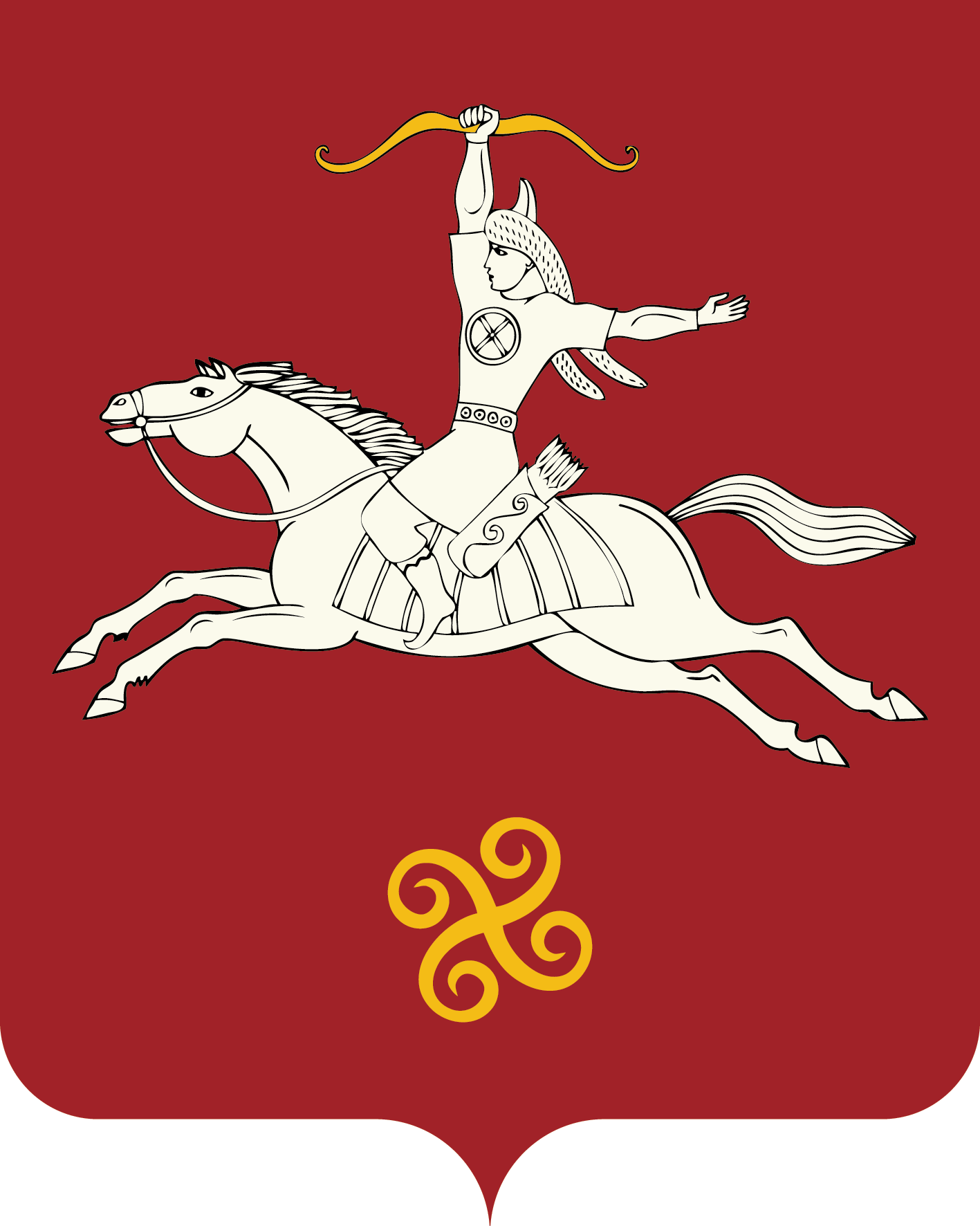 Республика БашкортостанАдминистрация сельского поселения Насибашевский    сельсоветмуниципального районаСалаватский район   452496, Нəсебаш ауылы,  Υзəк урамы, 31тел. (34777) 2-31-01452496, с. Насибаш,  ул.Центральная, 31 тел. (34777) 2-31-01           Об утверждении «Порядок формирования и ведения перечня муниципальных услуг (функций)  Администрации сельского поселения  Насибашевский  сельсовет муниципального района      Салаватский район Республики Башкортостан»№п/пНаименование муниципальной услугиНаименование     органов местно самоуправления и их подведомственных учреждений и организаций, которые предоставляют муниципальную услугу (функцию);Наименование и реквизиты нормативного правового акта, устанавливающего предоставление муниципальной (функций) услуги, утверждающего регламент и (или) стандарт качества предоставления муниципальной услуги (функции) (при наличии нормативных правовых актов);Результат предоставления муниципальной услуги (функции) (для получателя);Категория получателей муниципальной услуги (функции);Категория платности муниципальной услуги (функции).1234567